Phonics Journal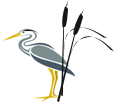 Rush Green Primary School  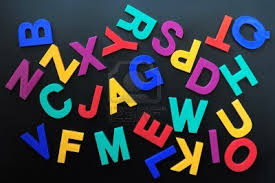 Phonics Teacher: Miss McCorkellChild’s Name: _____________________________Dear Parents/Carers,Phonics is a way of teaching children to read quickly and fluently. The children are taught how to:Recognise the sounds that individual letters or groups of letters makeIdentify the sounds that different combinations of letters make such as ‘sh’ in ship and ‘oa’ in goatBlend these sounds together from left to right to make words.How do we teach Phonics?At Rush Green Primary School we teach Phonics using the Jolly Phonics Programme. This journal contains a weekly breakdown of what your child will be learning in their Phonics lessons.How can you help at home?Use this journal as a tool to support your child’s learning at home. There are examples of words which your child can ‘segment and blend’ using their ‘phoneme fingers’. How do we use this journal in school?The children have a spelling challenge every Friday during their phonics lesson. Please practise the weekly spellings in this journal. You can also help your child write sentences containing the weekly challenge words so that they understand their meaning. The journal must be in school every Friday so the children can do their spelling test in it.  If you have any queries about this journal please speak to your child’s class teacher. Thank you for your continued support.Summer 1W/b 15.04.24Include each of these words in a sentence: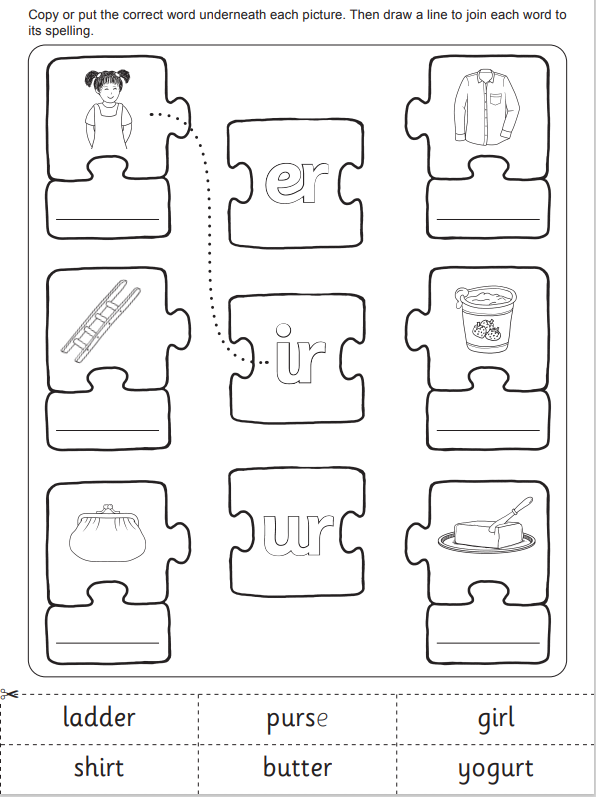 W/b 22.04.24Include each of these words in a sentence: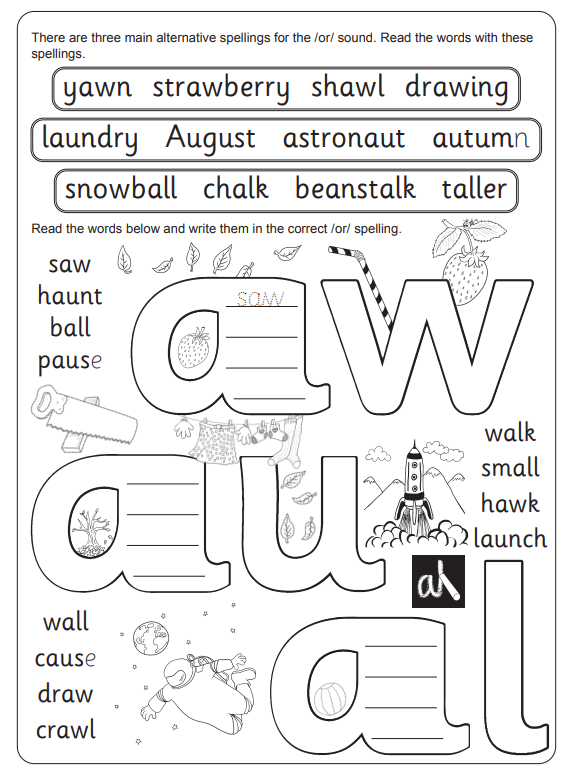 W/b 29.04.24Include each of these words in a sentence: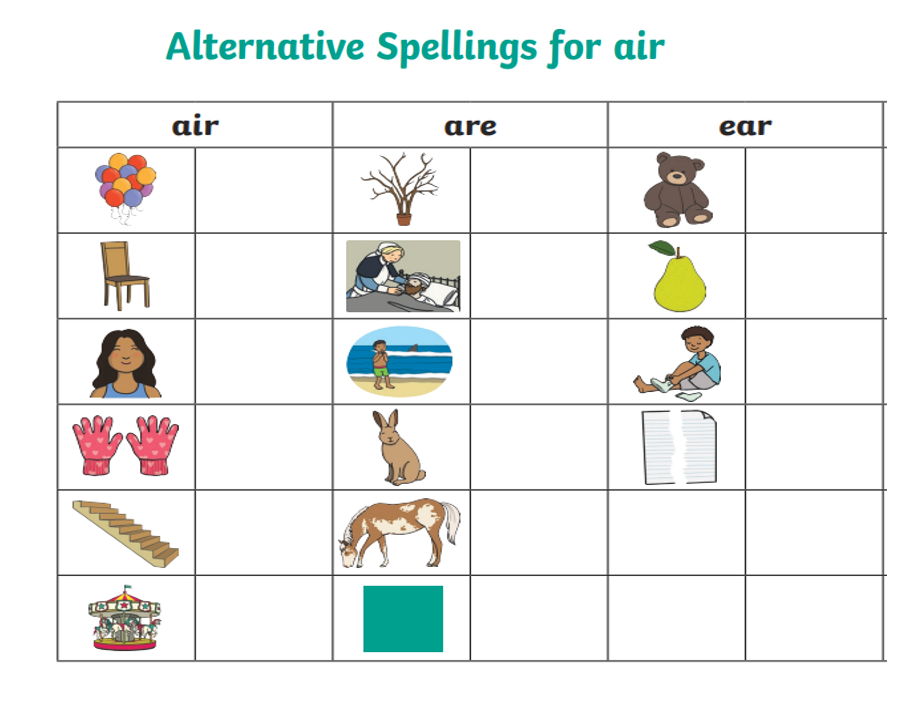 W/b 07.05.24Include each of these words in a sentence: Circle the sound you can hear in each picture.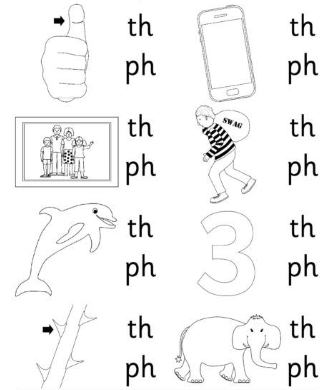 Draw a line to match the picture to the word.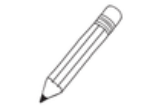 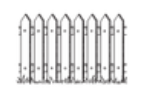 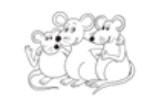 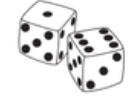 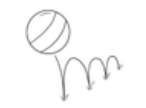 W/b 13.05.24Include each of these words in a sentence: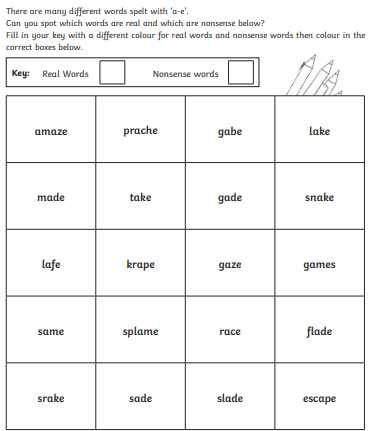 W/b 20.05.24Include each of these words in a sentence: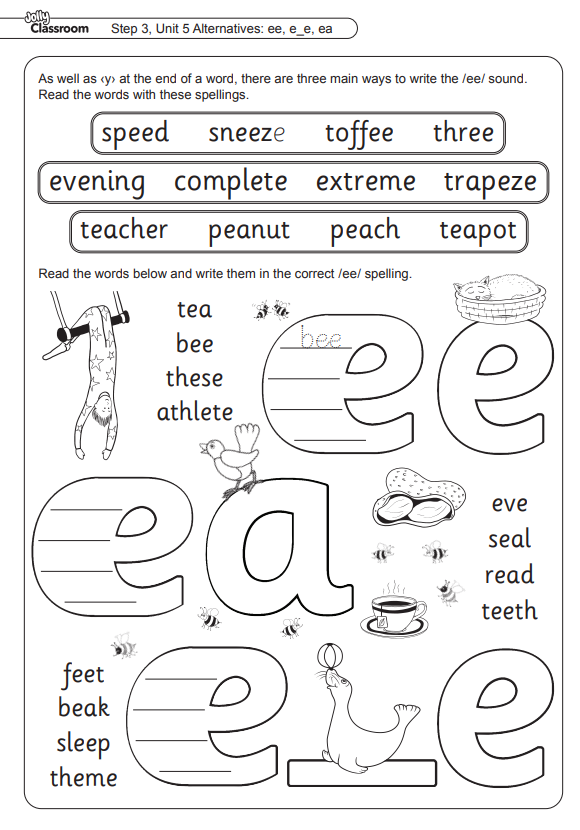 W/b 15.04.24SPELLING TESTW/b 22.04.24SPELLING TESTW/b 29.04.24SPELLING TESTW/b 07.05.24SPELLING TESTW/b 13.05.24SPELLING TESTW/b 20.05.24SPELLING TEST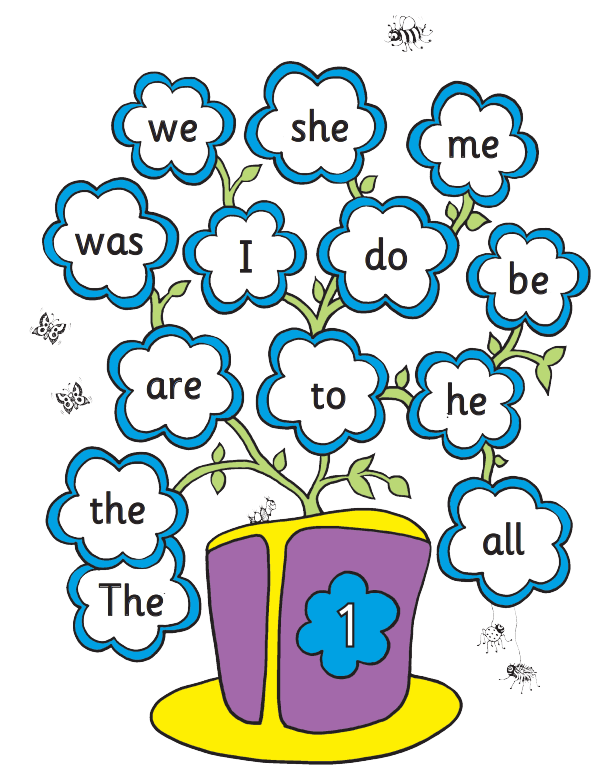 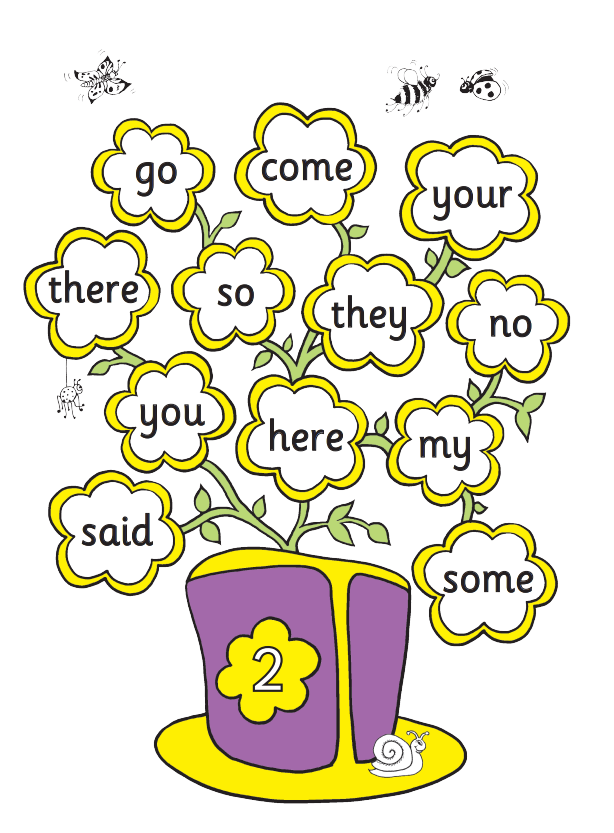 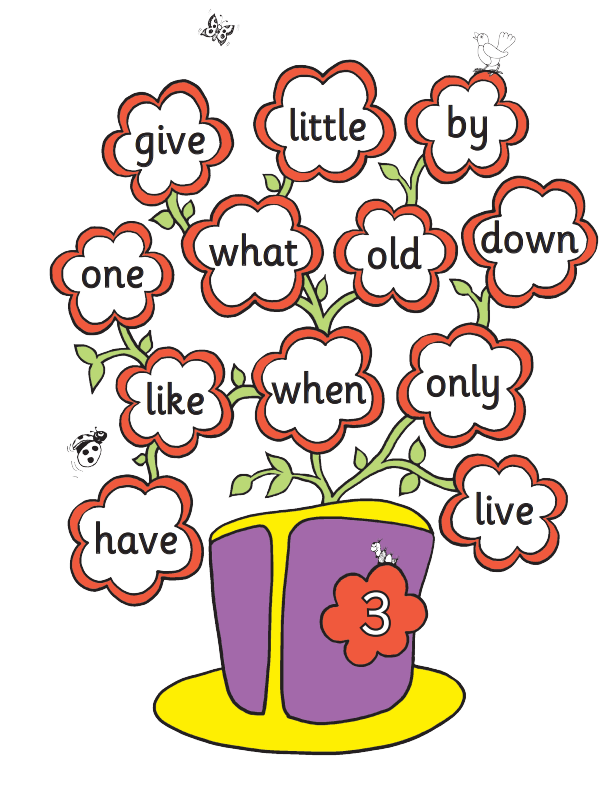 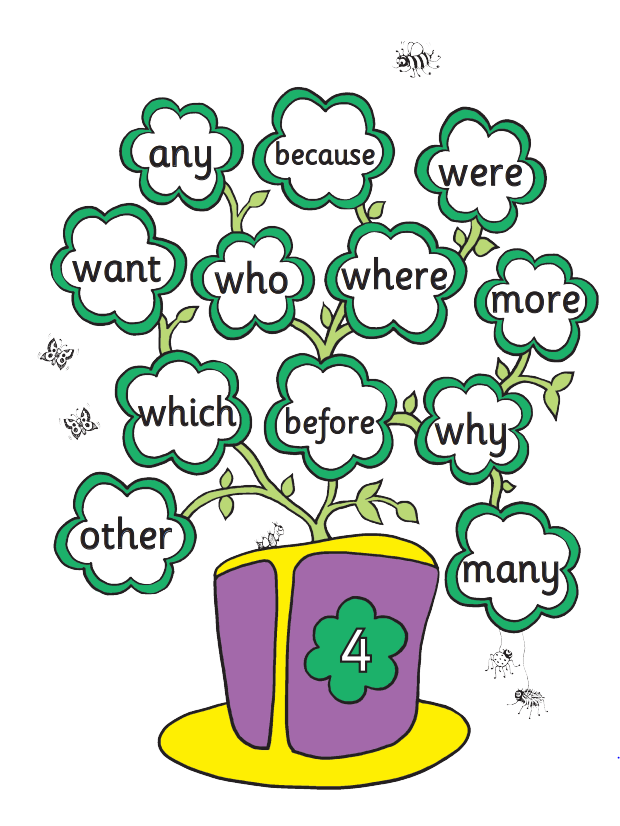 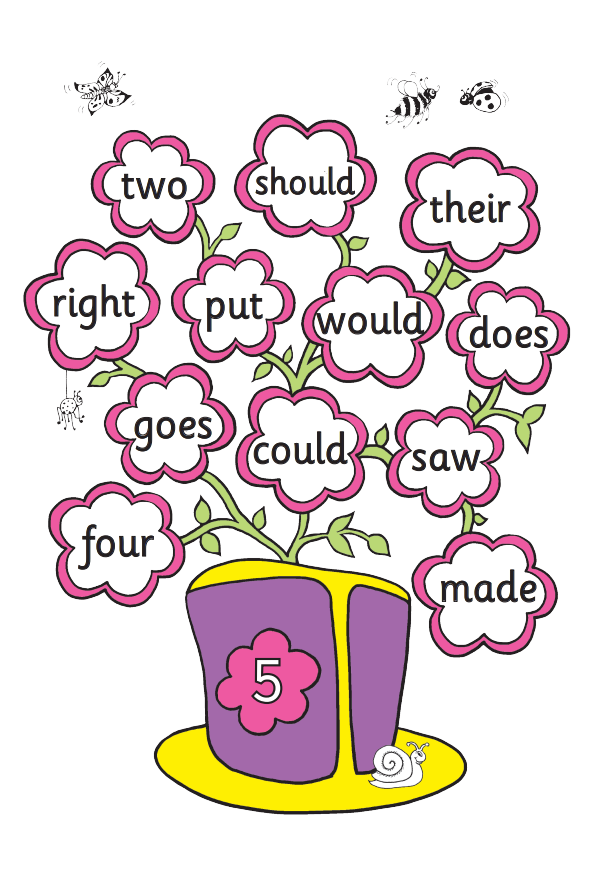 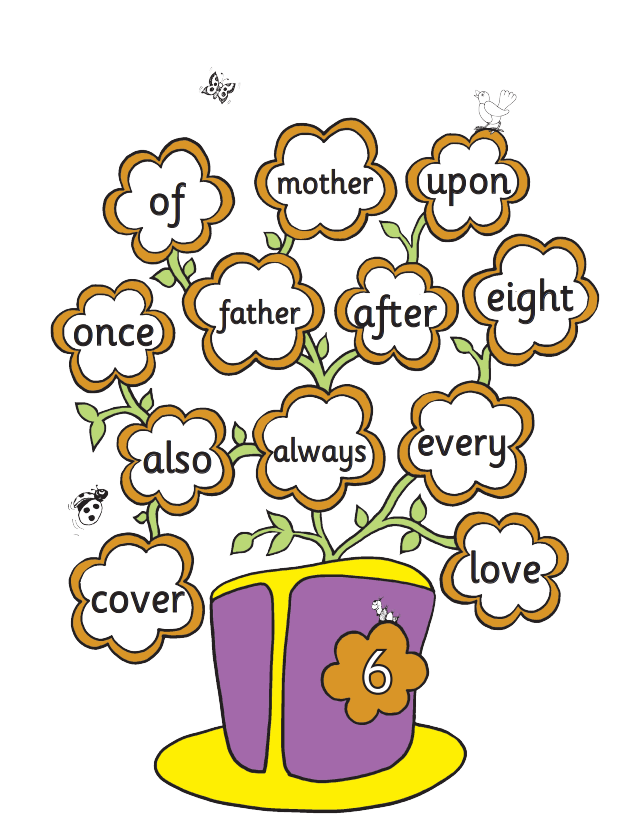 Zero Tolerance Words:Year 1Your child must know how to spell the following wordsWeek beginningWeekly Focus Examples W/b 15.04.24erirurverb, singer, order, herb, better, whirl, twirl, thirst, shirt, stirburn, surf, turnip, curl, surf, burgerW/b 22.04.24awaualpaw, squawk, draw, awkwardAugust, haunt, haul, launchwalk, chalkW/b 29.04.24airear as air are as air air, hair, fair, fairybear, pear, tearcare, beware, square, spareW/b 07.05.24ph as /f/soft c (when c is followed by an i, e or y, it makes a ‘s’ sound)soft g (when g is followed by an i, e or y, it makes a ‘j’ sound)phonics, phone, dolphinice, twice, nicepencil, citycylinder, cyclegiant, digitlarge, gem, changegym, gymnasticsW/b 13.05.24aia-eaysnail, train, explain, aimspade, mate, grapeplay, day, mayW/b 20.05.24ee e-eeaytree, see, threeeve, Pete, athletetea, scream, eastbody, stormy, jellyfish jumpertowerthirdgirlchurchburnPractise Test (at home)Practise Test (at home)W/b 15.03.24W/b 15.03.24123456launchstrawchalkjigsawalwaysfaultPractise Test (at home)Practise Test (at home)W/b 22.04.24W/b 22.04.2412345678scaresharepairchair wearsbearPractise Test (at home)Practise Test (at home)W/b 29.04.24W/b 29.04.24123456elephant photopencilpagetwiceorangebouncypencildicefencemicePractise Test (at home)Practise Test (at home)W/b 07.05.24W/b 07.05.24123456complaindisplaydaydreamtrainplateflamePractise Test (at home)Practise Test (at home)W/b 13.05.24W/b 13.05.2412345678theseveryevenpeelteachleafPractise Test (at home)Practise Test (at home)W/b 20.05.24W/b 20.05.24123456allcomeyouwantwhattheyareouthereoncesomethereaskedwhenlittle